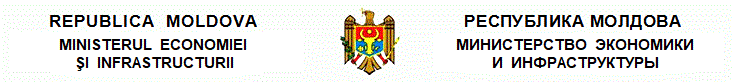 П Р И К А Зоб утверждении нормы законодательной метрологии NML 2-17:2020 „Автоматические гравиметрические дозаторы. Методика поверки”№ 181  от  25.09.2020Мониторул Офичиал № 259-266/926 от 09.10.2020* * *На основании п.(3) ст.5, п.(3) ст.6 и п.(3) ст.13 Закона о метрологии № 19/2016, для обеспечения единства, законности и точности измерений в областях общественного интереса на территории Республики Молдова ПРИКАЗЫВАЮ:1. Утвердить норму законодательной метрологии NML 2-17:2020 „Автоматические гравиметрические дозаторы. Методика поверки”, согласно приложению к настоящему приказу.2. Признать утратившими силу нормативные документы:1) МИ 1705-87 «Дозатор весовой модели ДВ-0,1-3. Методика поверки»;2) МИ 1706-87 «Весы квадрантные с устройством пропорционального дозирования модели ВКПД-40г-М. Методика поверки»;3) МИ 2076-90 «Дозаторы машин фасования пастообразных и других продуктов в тубы. Методика поверки», утвержденные Постановлением Департамента технического надзора, стандартизации и метрологии Республики Молдова № 815-М от 24 октября 2000.3. Опубликовать настоящий приказ в Официальном мониторе Республики Молдова и на веб-сайте Министерства экономики и инфраструктуры.4. ПУ «Национальный институт метрологии» разместить настоящий приказ на веб-сайте и опубликовать в специализированном журнале „Metrologie”.5. Настоящий приказ вступает в силу в течение 2 месяцев со дня опубликования в Официальном мониторе Республики Молдова. ПриложениеК Приказу МинистерстваЭкономики и Инфраструктуры№ 181 от 25.09.2020 г.НОРМА ЗАКОНОДАТЕЛЬНОЙ МЕТРОЛОГИИNML 2-17:2020 «Автоматические гравиметрические дозаторы. Методика поверки» I. НАЗНАЧЕНИЕ И ОБЛАСТЬ ПРИМЕНЕНИЯ1. Настоящая норма по законодательной метрологии (в дальнейшем – норма) устанавливает методику периодической и послеремонтной поверки автоматических гравиметрических дозаторов (далее дозаторы), в соответствии с Постановлением Правительства № 1042 от 13 сентября 2016 г. «Об утверждении Официального перечня средств измерения и измерений, подлежащих законодательному метрологическому контролю». Поверке подлежат автоматические гравиметрические дозаторы, имеющие утверждение типа в соответствии с нормативными документами законодательной метрологии и те, что были размещены на рынке и/или введены в эксплуатацию в соответствии с Постановлением Правительства № 408/2015 года «Об утверждении Технического регламента об обеспечении присутствия на рынке средств измерений». II. НОРМАТИВНЫЕ ССЫЛКИЗакон о метрологии № 19 от 4 марта 2016 г.Постановления Правительства № 1042 от 13 сентября 2016 г. об утверждении Официального перечня средств измерения и измерений, подлежащих законодательному метрологическому контролю.Постановление Правительства № 408 от 16 июня 2015 г. «Об утверждении Технического регламента об обеспечении присутствия на рынке средств измерений»;SM ISO/IEC Ghid 99:2017 «Международный словарь по метрологии. Основные и общие понятия и соответствующие термины (VIM)»RGML 12:2018 «Национальная Система Метрологии. Метрологическая маркировка и свидетельства о поверке», утвержденный Приказом Министерства экономики и инфраструктуры № 170 от 29.03.2018 OIML R 61-1:2004 «Автоматические гравиметрические дозаторы»OIML R 111 – 1 «Гири класса E1, E2, F1, F2, M1, M1-2, M2 M2-3 и M3. Часть 1. Технические и метрологические характеристики»III. ТЕРМИНОЛОГИЯ И АББРЕВИАТУРА2. Для верного толкования настоящей нормы законодательной метрологии используются термины и определения согласно Закону о метрологии № 19/2016 г., SM SR Ghid ISO/CEI 99:2017 Постановлению Правительства № 408/2015, и OIML R 61-1.IV. ТЕХНИЧЕСКИЕ И МЕТРОЛОГИЧЕСКИЕ ТРЕБОВАНИЯ 3. Технические и метрологические характеристики дозаторов должны соответствовать требованиям Технического регламента об обеспечении присутствия на рынке средств измерений, приложение № 8, утвержденного Постановлением Правительства 408/2015.V. ФОРМЫ ЗАКОНОДАТЕЛЬНОГО МЕТРОЛОГИЧЕСКОГО КОНТРОЛЯ4. Объём и последовательность проведения операций при периодической поверке и поверке после ремонта должны соответствовать таблице 1.5. Операции поверки проводятся аккредитованными и уполномоченными лабораториями в данной области, в соответствии с Законом о метрологии № 19/2016. 6. В случае отрицательных результатов при проведении одной из операций поверки, указанной в таблице 1, поверка приостанавливается и считается что дозатор не соответствует требованиям Постановления Правительства № 408/2015 и настоящей нормы, и не может быть использован в области общественного интереса. VI. ЭТАЛОНЫ И ОБОРУДОВАНИЕ 7. Поверку проводят рабочими эталонными, указанными в таблице 2. 8. Контрольный прибор и эталонные гири, используемые при поверке, должны обеспечивать контроль проверяемых доз с погрешностью, не превышающей 1/5 максимально допускаемого отклонения массы каждой дозы и максимально допускаемой погрешности номинального значения, соответственно.9. Допускается использование других рабочих эталонов и оборудования, технические и метрологические характеристики которых аналогичны или лучше указанных в таблице 2, и которые были эталонированы в установленном порядке. VII. ТРЕБОВАНИЯ К КВАЛИФИКАЦИИ ПЕРСОНАЛА10. К проведению поверки допускаются лица с доказанной компетентностью в данной области измерений.VIII. ТРЕБОВАНИЯ БЕЗОПАСНОСТИ 11. При проведении поверки должны быть соблюдены правила безопасности, указанные в технической документации производителя. IX. УСЛОВИЯ ПРОВЕДЕНИЯ ПОВЕРКИ 12. Условия поверки дозаторов должны соответствовать условиям эксплуатации, указанным в технической документации на дозаторы конкретного типа. Поверку выполняют при постоянной температуре окружающей среды. Температуру считают постоянной, если разница между предельными значениями температур, отмеченными в ходе поверки, не превышает 1/5 диапазона температуры для дозатора (но не более 5°С) и скорость изменения температуры не превышает 5°С/ч. Во время работы дозатора на нем не должен появляться конденсат влаги.X. ПОДГОТОВКА К ПОВЕРКЕ13. Перед проведением поверки выполняются следующие работы:1) дозатор должен быть в рабочем состоянии, без видимых повреждений.2) все дополнительные устройства, такие как устройство коррекции потока и/или автоматическая установка на нуль, должны быть функциональными.3) дозатор должен быть подключенным к сети питания предварительно, в течении времени, указанного в технической документации, отключение от сети питания во время поверки не допускается.XI. ПРОВЕДЕНИЕ ПОВЕРКИ 14. Внешний осмотр1) При внешнем осмотре необходимо проверить:а) комплектность дозатора согласно требованиям технической документации производителя;б) отсутствие видимых повреждений дозатора и электрических кабелей;в) наличие заземления;г) наличие маркировки и места нанесения метрологической маркировки;2) Надписи на дозаторе должны содержать как минимум:а) название или опознавательный знак производителяб) наименование или опознавательный знак импортерав) тип дозатораг) серийный номер и год выпускад) характеристики взвешиваемых продуктов (материалов подлежащих взвешиванию)f) диапазон рабочих температур в виде ____°C /___°Cж) напряжение электросети в виде: ____ Вз) частота электропитания в виде: ___ Гци) пневматическое/гидравлическое давление в виде: .____ кПа или барк) среднее количество наполнений л) максимальная масса одного наполнениям) минимальная масса одного наполнениян) маркировка соответствия CE (SM) с дополнительной метрологической маркировкой Mо) класс точности в виде: X (x)п) цена деления в виде: d = ____р) максимальная нагрузка в виде: Max ____с) минимальная нагрузка (или минимальная порция), в виде: Min _____Надписи должны быть нестираемыми, иметь размер, форму и четкость, чтобы их можно было разобрать в обычных условиях. Их необходимо размещать на видном месте.15. Идентификация программного обеспеченияЧтобы установить целостность и подлинность программного обеспечения, идентифицируются версия программного обеспечения и контрольная сумма;Программное обеспечение дозатора должно обеспечивать обнаружение, подтверждение и регистрацию любых изменений или внешних вмешательств, с соответствующим описанием в технической документации производителя.Дозатор, в программном обеспечении которого зафиксировано несанкционированное вмешательство, считается непригодным для использования.16. Опробование:1) при опробовании проверяют:а) правильность включения дозаторов;б) работоспособность дозатора и входящих в него отдельных устройств и механизмов;в) функционирование устройств установки нуля.2) проводят наблюдение за работой дозатора на специфических взвешиваемых продуктах, в течение 3 – 5 мин, но не менее трех циклов дозирования. 3) проверяют невозможность ручной разгрузки грузоприемного устройства при автоматическом режиме работы.17. Выбор метода определения массы отдельных доз Масса отдельных доз определяется с помощью одного из методов, указанных ниже.1) метод раздельной проверкиМетод раздельной проверки предполагает использование весов неавтоматического действия для определения условно действительного значения массы проверяемой дозы.2) метод интегральной проверкиМетод интегральной проверки предполагает использование поверяемого дозатора для определения условного действительного значения массы проверяемой дозы. Метод проводиться с использованием:а) или надлежащим образом сконструированного отсчетного (показывающего) устройства;б) или отсчетного устройства и эталонных гирь для оценки погрешности округления.18. Определение погрешности контрольного устройстваПогрешность контрольных устройств, используемых для поверки дозаторов, определяется методом прямой/ непосредственной оценки с использованием эталонных гирь.1) определение погрешности установки нуляа) неавтоматическое и полуавтоматическое обнулениеПогрешность устройства установки нуля (Е0) определяют путем первоначального нагружения контрольного прибора как можно ближе к точке изменения показания, затем устанавливают показания прибора на нуль с помощью устройства установки на нуль и определяют дополнительную нагрузку, при которой произойдет изменение показания на одно деление выше нуля. Погрешность установки нуля вычисляют в соответствии с формулами (1) и (2).б) автоматическая установка нуля или слежение за нулемПоказание выводят за пределы автоматического диапазона установки нуля (например, нагружением до 10d). Определяют дополнительную нагрузку, при которой показания увеличиваются на одну цену деления по отношению к предыдущему. Погрешность вычисляют в соответствии с формулами (1) и (2). Допускается, чтобы погрешность установки нуля была равна погрешности приложенной нагрузки (10d).2) определение погрешности показаний перед округлениема) для определения основной погрешности контрольного устройства прикладывают нагрузки от нуля до максимальной включительно и в обратном порядке, от максимума до нуля. Значения приложенных нагрузок должны включать минимальные и максимальные значения, в том числе и значения указанные в п.19.б) если контрольное устройство с цифровой индикацией имеет цену деления шкалы d и не снабжен показывающим устройством с меньшим делением шкалы (не более 0,2d), определяют показание контрольного устройства перед округлением, отмечая точки, в которых показания изменяются.в) устанавливается нагрузка L, на грузоприемное устройство и записывают соответствующее показание I. Добавляют гири массой, равной 0,1d до тех пор, пока показание дозатора не возрастет на одно деление шкалы: (I + d).г) показания Р перед округлением определяют в условиях указанных в п.в) по формуле:Р = I + 0,5d – ΔL. (1)д) погрешность показаний перед округлением определяют по формулеE – P – L = I + 0,5d – ΔL – L. (2)3) Корректировка погрешности с учетом погрешности в нулеПогрешность показания перед округлением Е оценивают методом согласно части 2) настоящего пункта. Скорректированную погрешность определяют по формулеEc = E – Eo19. Выбор значения нагрузки для проверки Выбор значения нагрузки осуществляется в следующем порядке:1) проверки должны проводиться на дозах, массой близкой или равной минимальной и максимальной нагрузкам.2) дозаторы с функцией накопления доз должны испытываться, согласно части 1) настоящего пункта, для минимального и максимального числа порций, которые составляют одну дозу. Дозаторы с комбинированным наполнением проверяются как указано в части 1) настоящего пункта для среднего числа порций, которые составляют одну дозу. 3) если минимальная нагрузка дозатора менее одной трети максимальной нагрузки, то проверка должна проводиться при 0,5 от интервала взвешивания, при значении нагрузки не более чем 100; 300; 1000 или 15000 г, соответственно. 20. Определение количества доз для поверкиХарактеристики продуктов, используемых в процессе проверки, должны быть аналогичны характеристикам продуктов, для которых предназначен дозатор.При определении отклонения каждой дозы проводят отбор из п последовательных доз одного и того же номинального значения массы дозы. Дозы получают отдельно, не составляя порцию из уже отобранных доз. При этом количество доз п зависит от заданного номинального значения массы дозы (Fp) в соответствии с таблицей 3.Каждая доза должна быть взвешена на контрольном приборе, а результат считается действительным значением массы проверяемой дозы (F). В процессе проверки определяется среднее значение всех доз.21. Определение максимального допускаемого отклонения массы проверяемой дозы от среднего значения 1) устанавливают дозатор согласно условиям п.13.2) выбирают предварительно заданное значение массы дозы (Fp) и, если оно отличается от значений массы порций, установленных в п.19, устанавливают значения массы порции. 3) включают дозатор для выдачи количества доз, применяя материалы/продукты, указанные в п.20.4) определяют действительное значение массы всех проверяемых доз в соответствии с п.17:а) методом раздельной проверки;б) методом интегральной проверки.5) вычисляют среднее значение массы всех проверяемых доз по формулеΣF/n. (4)где F – масса дозы (действительное значение), в единицах массы;п – количество проверяемых доз.6) вычисляют максимальное отклонение от среднего значения массы всех проверяемых доз по формуле|md| = F – (∑F/n). (5)где md – отклонение от среднего значения, в единицах массы.7) повторяют операции, согласно частям 1) – 6) для каждого материала/продукта взвешивания и для количества доз согласно п.19.8) максимально допускаемое отклонение каждой дозы от среднего значения (MPD) должно соответствовать пределам, установленным в таблице 4 умноженным на коэффициент (х), обозначающий класс точности поверяемого дозатора.9) фактор определения класса (x) имеет значения ≤ 2 и в форме 1 × 10k, 2 × 10k или 5 × 10k, где к является положительным или отрицательным целым числом или нулем.22. Определение класса точности X (x)1) для каждого предварительно заданного значения массы дозы Fp:а) определяют погрешность предварительно заданного значения массы дозы по формуле:|se| = (Σ Fln) – Fp (6)где: se – погрешность предварительно заданного значения массы дозы;б) определяют максимальную допускаемую погрешность предварительно заданного значения (MPSE(1)). Для класса X (1) MPSE не должна превышать 0,25 максимально допускаемого отклонения каждой дозы (MPD) от среднего значения, как указанно в таблице 4.MPSE(1) = 0,25 MPD(1) (7) - определяется|se| / MPSE(1). (8)2) для каждого предварительно заданного значения массы дозы Fp:а) по результатам, полученным по формуле (5), определяют максимальное абсолютное значение отклонения действительного значения от среднего, mdmax;б) определяют максимально допускаемое отклонение от среднего значения MPD(1) для класса X (1)mdmax/ MPD(1). (9)3) по результатам, полученным по формуле (8), из всех предварительно заданных значений доз, определяют максимальное значение по формуле:[|se| / MPSE(1)]max (10)4) по результатам, полученным по формуле (9), по всем предварительно заданным значениям доз, определяют максимальное значение по формуле:[mdmax / MPD (1)]max (11) 5) определяют коэффициент (x) класса точности с учетом перечисленных ниже условий по формуле:(x)≥[|se| / MPSE(1)]max;(x) ≥ [mdmax / MPD(1)]max;(x) = 1·10k, или (x) =2·10k, или (x) = 5·10k,где: k – целое положительное или отрицательное число, или ноль.6) проверяется, чтобы коэффициент (x) класса точности, указанный в маркировке дозатора, совпадал или был выше, чем коэффициент класса точности, определенный при поверке.XII. ОФОРМЛЕНИЕ РЕЗУЛЬТАТОВ ЗАКОНОДАТЕЛЬНОГО МЕТРОЛОГИЧЕСКОГО КОНТРОЛЯ 23. Результаты поверки вносят в протокол поверки, который должен содержать как минимум следующую информацию:1) заявитель;2) тип, заводской номер дозатора, производитель;3) используемые эталоны и оборудование;4) условия окружающей среды;5) измеренные значения в соответствии с таблицей 1;6) класс точности; 7) абсолютные/относительные погрешности; 8) максимально допустимая погрешность;9) решение о пригодности/непригодности поверенного дозатора.24. В случае признания средства измерения годным к использованию, выдаётся свидетельство о поверке в соответствии с Постановлением Правительства № 1042/2016 г., приложение 2. Маркировка о поверке наносится в соответствии с установленными схемами.25. В случае признания средства измерения непригодным к использованию, выдаётся свидетельство о непригодности в соответствии с Постановлением Правительства № 1042/2016 г., приложение 2.МИНИСТРСергей РАЙЛЯН№ 181. Кишинэу, 25 сентября 2020 г.Таблица 1Таблица 1Таблица 1Таблица 1Таблица 1Таблица 1Наименование операции№ пункта
главы
Проведение
поверкиФормы законодательного
метрологического контроляФормы законодательного
метрологического контроляФормы законодательного
метрологического контроляФормы законодательного
метрологического контроляНаименование операции№ пункта
главы
Проведение
поверкиУтверж-
дение
типаПоверка Поверка Поверка Наименование операции№ пункта
главы
Проведение
поверкиУтверж-
дение
типаперви-
чнаяпериоди-
ческаяПосле
ремонтаВнешний осмотр14нетнетдадаИдентификация программного обеспечения15нетнетдадаОпробование16нетнетдадаВыбор метода определения массы отдельных доз: 
- метод раздельной проверки 
- метод интегральной проверки17нетнетдадаОпределение погрешности контрольного устройства: 
- определение погрешности установки нуля 
- определение погрешности показаний перед округлением 
- корректировка погрешности с учетом погрешности в нуле18нетнетдадаВыбор значения нагрузок для проверки19нетнетдадаОпределение количества доз для проверки20нетнетдадаОпределение максимально допускаемого отклонения массы проверяемой дозы от среднего значения21нетнетдадаОпределение класса точности X (x)22нетнетдадаТаблица 2 Таблица 2 Таблица 2 Таблица 2 № пункта из главы
Проведение поверкиНаименование рабочего эталона
или вспомогательного
измерительного оборудованияОсновные метрологические 
и технические характеристики.Нормативный
документ,
который
регламентирует
технические
требования18-22Эталонные гири:класс М1OIML R 111–118-22Прибор контроля – отдельный неавтоматический весоизмерительный прибор или встроенный в поверяемый дозатор-SM EN 45501:201518-22Средства для мониторинга состояния окружающей средыТемпература: (10÷35) °C 
Влажность: (0÷100) %-Таблица 3Таблица 3Заданное значение массы дозы Fр. кгМинимальное количество доз, nFp ≤ 1кг 
1 кг < Fp ≤ 10 кг 
10 кг < Fp ≤ 25 кг
25 кг < Fp60 
30
20
10Таблица 4Таблица 4Значение массы дозы F (g)максимально допускаемое отклонение каждой 
дозы от среднего значения для класса X(1)F≤50 
50<F≤100 
100<F≤200
200<F≤300
300<F≤500 
500<F≤1000 
1000<F≤10000
10000<F≤15000
15000<F7,2% 
3,6 g 
3,6%
7,2 g 
2,4% 
12 g 
1,2% 
120 g 
0,8%